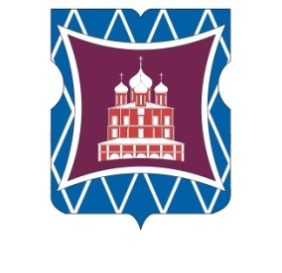 СОВЕТ ДЕПУТАТОВМУНИЦИПАЛЬНОГО ОКРУГА ДОНСКОЙРЕШЕНИЕ28 ноября 2018 года    01-03-99	В соответствии с Федеральным законом от 27 июля 2010 года № 190-ФЗ "О теплоснабжении", Законом города Москвы от 25 июня 2008 года № 28 "Градостроительный кодекс города Москвы", постановлением Правительства Российской Федерации от 22 февраля 2012 года № 154 "О требованиях к схемам теплоснабжения, порядку их разработки и утверждения", Уставом муниципального округа Донской, и рассмотрев обращение Департамента жилищно-коммунального хозяйства города Москвы от 26 октября 2018  года № 01-01-11-6096/18 (входящий от 30 октября 2018 года № 407),                  Совет депутатов муниципального округа Донской решил:      1.  Принять к сведению информацию о проекте Актуализации схемы теплоснабжения города Москвы на период до 2032 года.       2. Направить настоящее решение в Департамент жилищно-коммунального хозяйства города Москвы, префектуру Южного административного округа города Москвы в течение трех дней со дня его принятия.      3. Опубликовать настоящее решение в бюллетене «Московский муниципальный вестник» и разместить на официальном сайте муниципального округа Донской www.mo-donskoy.ru.      4.   Контроль за исполнением настоящего решения возложить на главу муниципального округа Донской Кабанову Т.В.Глава муниципального округаДонской                                                                                         Т.В. КабановаО  проекте  Актуализации схемы теплоснабжения города Москвы на период до 2032 года 